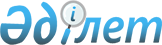 О времени и месте проведения очередного заседания Высшего Евразийского экономического советаРаспоряжение Высшего Евразийского экономического совета от 27 мая 2022 года № 4.
      В соответствии с пунктом 3 Порядка организации проведения заседаний Высшего Евразийского экономического совета, утвержденного Решением Высшего Евразийского экономического совета от 23 декабря 2014 г. № 96:
      1. Определить, что очередное заседание Высшего Евразийского экономического совета состоится в декабре 2022 года в г. Бишкеке (Кыргызская Республика).
      2. Настоящее распоряжение вступает в силу с даты его принятия.
					© 2012. РГП на ПХВ «Институт законодательства и правовой информации Республики Казахстан» Министерства юстиции Республики Казахстан
				
      Члены Высшего Евразийского экономического совета:
